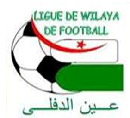 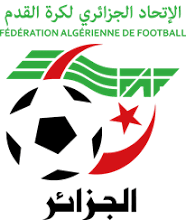 Fédération Algérienne De Footballالرابطـــة الولائيـــة لكرة القدم عين الدفلىLigue De Wilaya De Football De Ain - DeflaDESIGNATIONDIVISION  HONNEUR SENIORS 8eme journéeVENDREDI 04 fevrier 2022                            SAMEDI 05 FEVRIER 2022LIEUXRENCONTRESRENCONTRESRENCONTRESHORAIRESDJENDELCRBDMBTZ14H30    HUIS-CLOSTARIK IBN ZIYADCSATCRBH14H30     HUIS-CLOSARIBSCMBACRBAS14H30     HUIS-CLOSDJELIDAUSDNRBB14H30     HUIS-CLOSEL ABADIAIRBASCM14H30     HUIS-CLOSLIEUXRENCONTRESRENCONTRESRENCONTRESHORAIRESDJENDELNRBBIRCRBAT14H00    HUIS -CLOSEL ATTAFESB                     IRBABESB                     IRBABESB                     IRBAB14H00    HUIS -CLOS